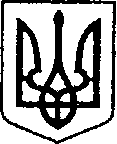 УКРАЇНАЧЕРНІГІВСЬКА ОБЛАСТЬН І Ж И Н С Ь К А    М І С Ь К А    Р А Д А25 сесія VIII скликанняР І Ш Е Н Н Явід 11 жовтня 2022 р.		      м. Ніжин	                          № 40-25/2022Відповідно до статей 25, 26, 42, 59, 73 Закону України “Про місцеве самоврядування в Україні”, Земельного кодексу України, Податкового кодексу України, Закону України “Про оренду землі”, рішення Ніжинської міської ради шостого скликання від 08 липня 2015 року №6-69/2015 “Про затвердження місцевих податків”(із змінами), Регламенту Ніжинської міської ради Чернігівської області затвердженого рішенням Ніжинської міської ради Чернігівської області від 27 листопада 2020 року № 3-2/2020, службової записки № 520 від 17.08.2022 року, розглянувши клопотання підприємств та організацій, міська рада вирішила:1. На підставі ст. 32², 33 Закону України «Про оренду землі», ст.126¹ Земельного кодексу України, враховуючи переважне право орендаря на укладання договору оренди на новий строк, поновити договір оренди земельної ділянки строком на 1 рік Товариству з обмеженою відповідальністю «Ніжинготторг» на земельну ділянку площею 0,3000га за адресою: м. Ніжин, вул. Московська,12 кадастровий номер 7410400000:04:001:0071 для будівництва та обслуговування будівель торгівлі шляхом укладання договору оренди на новий строк.1.1. Товариству з обмеженою відповідальністю «Ніжинготторг» заключити договір оренди земельної ділянки площею 0,3000га за адресою: м. Ніжин, вул. Московська,12;1.2. Встановити орендну плату за земельну ділянку площею 0,3000га за адресою: м. Ніжин, вул. Московська,12 на рівні дев’яти відсотків від нормативної грошової оцінки земельної ділянки за один рік. 1.3. Товариству з обмеженою відповідальністю «Ніжинготторг» у трьохмісячний термін зареєструвати договір оренди земельної ділянки площею 0,3000 га за адресою: м. Ніжин, вул. Московська,12. 1.4. Для проведення державної реєстрації права оренди земельної ділянки припинити договір оренди землі від 26 червня 2017 року укладений між Ніжинською міською радою та Товариством з обмеженою відповідальністю «Ніжинготторг»  на підставі рішення Ніжинської міської ради за № 6-23/2017 від 27 квітня 2017 року. 1.5. При невиконанні підпункту 1.1. та 1.3. пункт 1 з відповідними підпунктами втрачає чинність».2. На підставі ст. 32², 33 Закону України «Про оренду землі», ст.126¹ Земельного кодексу України, враховуючи переважне право орендаря на укладання договору оренди на новий строк, поновити договір оренди земельної ділянки строком на 5 років Комунальному підприємству «Служба Єдиного Замовника» на земельну ділянку площею 1,2678 га за адресою: м. Ніжин, вул. Незалежності,32 кадастровий номер 7410400000:04:018:0084 для будівництва і обслуговування багатоквартирного житлового будинку шляхом укладання договору оренди на новий строк.2.1. Комунальному підприємству «Служба Єдиного Замовника» заключити договір оренди земельної ділянки площею 1,2678 га за адресою: м.Ніжин, вул. Незалежності,32.2.2. Встановити орендну плату за земельну ділянку площею 1,2678 га за адресою: м. Ніжин, вул. Незалежності,32 на рівні трьох відсотків від нормативної грошової оцінки земельної ділянки за один рік. 2.3. Комунальному підприємству «Служба Єдиного Замовника» у трьохмісячний термін зареєструвати договір оренди земельної ділянки площею 1,2678 га за адресою: м. Ніжин, вул. Незалежності,32. 2.4. Для проведення державної реєстрації права оренди земельної ділянки припинити договір оренди землі від 13 березня 2017 року укладений між Ніжинською міською радою та Комунальним підприємством «Служба Єдиного Замовника» на підставі рішення Ніжинської міської ради за № 13-20/2017 від 26 січня 2017 року. 2.5. При невиконанні підпункту 2.1. та 2.3. пункт 2 з відповідними підпунктами втрачає чинність».Пункт 3 про припинення права постійного користування земельною ділянкою площею 0,3668 га за адресою: м. Ніжин, вул. Шевченка, 97Е, кадастровий номер 7410400000:03:016:0168, яка надана у постійне користування Управлінню освіти Ніжинської міської ради для будівництва та обслуговування будівель закладів освіти, та зареєстрована у Державному реєстрі речових прав на нерухоме майно 23 березня 2017 року за номером 19674477 у зв’язку з передачею нежитлової будівлі «Карамболь» на баланс Управління комунального майна та земельних відносин Ніжинської міської ради знято з порядку денного відповідно до ч. 2 ст. 29 Регламенту Ніжинської міської ради Чернігівської обл. VIII скликання.4. На підставі ст. 32², 33 Закону України «Про оренду землі», ст.126¹ Земельного кодексу України, враховуючи переважне право орендаря на укладання договору оренди на новий строк, поновити договір оренди земельної ділянки строком на 5 років Сільськогосподарському товариству з обмеженою відповідальністю «Дружба-Нова» на земельну ділянку площею 8,9439 га за адресою: м. Ніжин, вул. Носівський шлях,19-А кадастровий номер 7410400000:03:020:0004 для розміщення та експлуатації основних, підсобних і допоміжних будівель та споруд підприємств переробної, машинобудівної та іншої промисловості шляхом укладання договору оренди на новий строк.4.1. Сільськогосподарському товариству з обмеженою відповідальністю «Дружба-Нова» заключити договір оренди земельної ділянки площею 8,9439 га за адресою: м. Ніжин, вул. Носівський шлях,19-А;4.2. Встановити орендну плату за земельну ділянку площею 8,9439 га за адресою: м. Ніжин, вул. Носівський шлях,19-А на рівні трьох відсотків від нормативної грошової оцінки земельної ділянки за один рік. 4.3.Сільськогосподарському товариству з обмеженою відповідальністю «Дружба-Нова» у трьохмісячний термін зареєструвати договір оренди земельної ділянки площею 8,9439 га за адресою: м. Ніжин, вул. Носівський шлях,19-А. 4.4. Для проведення державної реєстрації права оренди земельної ділянки припинити договір оренди землі від 20 червня 2017 року укладений між Ніжинською міською радою та Сільськогосподарському товариству з обмеженою відповідальністю «Дружба-Нова» на підставі рішення Ніжинської міської ради за № 6-23/2017 від 27 квітня 2017 року. 4.5. При невиконанні підпункту 4.1. та 4.3. пункт 4 з відповідними підпунктами втрачає чинність».5. Надати дозвіл Управлінню комунального майна та земельних відносин Ніжинської міської ради Чернігівської області на виготовлення технічної документації із землеустрою щодо встановлення (відновлення) меж земельної ділянки в натурі на (місцевості) площею 4,0400га за адресами: м. Ніжин, вул. Незалежності,21 та Об’їжджа,116 для будівництва і обслуговування багатоквартирного житлового будинку. Державний акт на право постійного користування № II-ЧН 000095 від 26 вересня 1996 року. Термін дії дозволу – один рік.6. Начальнику управління комунального майна та земельних відносин Ніжинської міської ради Онокало І.А. забезпечити оприлюднення даного рішення на офіційному сайті Ніжинської міської ради протягом п`яти робочих днів з дня його прийняття.7. Організацію виконання даного рішення покласти на першого заступника міського голови з питань діяльності виконавчих органів ради Вовченка Ф. І. та Управління комунального майна та земельних відносин Ніжинської міської ради.8. Контроль за виконанням даного рішення покласти на постійну комісію міської ради з питань регулювання земельних відносин, архітектури, будівництва та охорони навколишнього середовища (голова комісії – Глотко В.В.).Міський голова							       Олександр КОДОЛАВізують:секретар міської ради						       Юрій ХОМЕНКОперший заступник міського голови  з питань діяльності виконавчих органів ради                      Федір ВОВЧЕНКОпостійна комісія міської ради з питань регулювання земельних відносин,архітектури, будівництва та охоронинавколишнього середовища                                                     Вячеслав ГЛОТКОпостійна комісія міської ради з питаньрегламенту, законності, охорони праві свобод громадян, запобігання корупції,адміністративно-територіального устрою,депутатської діяльності та етики                                         Валерій САЛОГУБначальник управління комунальногомайна та земельних відносинНіжинської міської ради				                Ірина ОНОКАЛОт.в.о.начальника відділу містобудуваннята архітектури-головний архітектор 	       Ірина Дяконенко начальник відділу юридично-кадровогозабезпечення							     В’ячеслав ЛЕГАначальник управління культури і туризму Ніжинської міської ради	            Тетяна БАССАКголовний спеціаліст – юрист відділу бухгалтерськогообліку, звітності та правового забезпечення управліннікомунального майна та земельних відносин Ніжинськоїміської ради					   		     Сергій САВЧЕНКОПро поновлення договорів оренди, припинення постійного користування земельною ділянкою, надання дозволів на виготовлення технічної документації із землеустрою  юридичним особам.